
TAX PREP CHECKLIST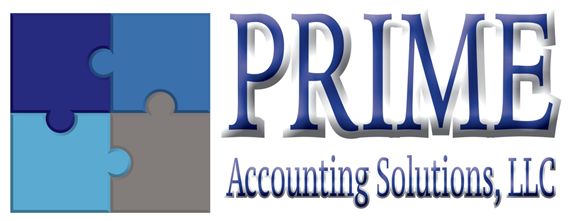 Personal InformationAll taxpayers will need the following to do their taxes:Your social security number or tax ID numberYour spouse’s full name, social security number or tax ID number, and date of birthIdentity Protection PIN, if one has been issued to you, your spouse, or your dependent by the IRSRouting and account numbers to receive your refund by direct depositDependent(s) InformationDates of birth and social security numbers or tax ID numbersChildcare records (including the provider's tax ID number) if applicableIncome of dependents and of other adults in your homeForm 8332 showing that the child’s custodial parent is releasing their right to claim a child to you, the noncustodial parent (if applicable)Sources of IncomeEmployedForms W-2UnemployedUnemployment (1099-G)Self-EmployedForms 1099, Schedules K-1, income records to verify amounts not reported on 1099-MISC or new 1099-NECRecords of all expenses — check registers or credit card statements, and receiptsBusiness-use asset information (cost, date placed in service, etc.) for depreciationOffice in home information, if applicableRecord of estimated tax payments made (Form 1040–ES)Rental IncomeRecords of income and expensesRental asset information (cost, date placed in service, etc.) for depreciationRecord of estimated tax payments made (Form 1040–ES)Retirement IncomePension/IRA/annuity income (1099-R)Traditional IRA basis (i.e., amounts you contributed to the IRA that were already taxed)Social security/RRB income: SSA-1099, RRB-1099Savings & Investments or DividendsInterest, dividend income (1099-INT, 1099-OID, 1099-DIV)Income from sales of stock or other property (1099-B, 1099-S)Dates of acquisition and records of your cost or other basis in property you sold (if basis is not reported on 1099-B)Health Savings Account and long-term care reimbursements (1099-SA or 1099-LTC)Expenses related to your investmentsRecord of estimated tax payments made (Form 1040–ES)Transactions involving cryptocurrency (Virtual currency)Other Income & LossesGambling income (W-2G or records showing income, as well as expense records)Jury duty recordsHobby income and expensesPrizes and awardsTrust incomeRoyalty Income 1099–MISCAny other 1099s receivedRecord of alimony paid/received with ex-spouse’s name and SSNState tax refundTypes of DeductionsHome OwnershipForms 1098 or other mortgage interest statementsReal estate and personal property tax recordsReceipts for energy-saving home improvements (e.g., solar panels, solar water heater)All other 1098 series formsCharitable DonationsCash amounts donated to houses of worship, schools, other charitable organizationsRecords of non-cash charitable donationsAmounts of miles driven for charitable or medical purposesMedical ExpensesAmounts paid for healthcare, insurance, and to doctors, dentists, and hospitalsHealth InsuranceForm 1095-A if you enrolled in an insurance plan through the Marketplace (Exchange)Types of Deductions Continued...Childcare ExpensesFees paid to a licensed day care center or family day care for care of an infant or preschoolerAmounts paid to a baby-sitter or provider care of your child under age 13 while you workExpenses paid through a dependent care flexible spending account at workEducational ExpensesForms 1098-T from educational institutionsReceipts that itemize qualified educational expensesRecords of any scholarships or fellowships you receivedForm 1098-E if you paid student loan interestK-12 Educator ExpensesReceipts for classroom expenses (for educators in grades K-12)State and Local TaxesAmount of state and local income or sales tax paid (other than wage withholding)Invoice showing amount of vehicle sales tax paid and / or personal property tax on vehiclesRetirement & Other SavingsForm 5498-SA showing HSA contributionsForm 5498 showing IRA contributionsAll other 5498 series forms (5498-QA, 5498-ESA)Federally Declared DisasterCity/county you lived/worked/had property inRecords to support property losses (appraisal, clean-up costs, etc.)Records of rebuilding/repair costsInsurance reimbursements/claims to be paidFEMA assistance informationCheck the FEMA website to see if your county has been declared a federal disaster areaReference: https://www.hrblock.com/tax-prep-checklist/what-do-i-need-to-file-taxes/